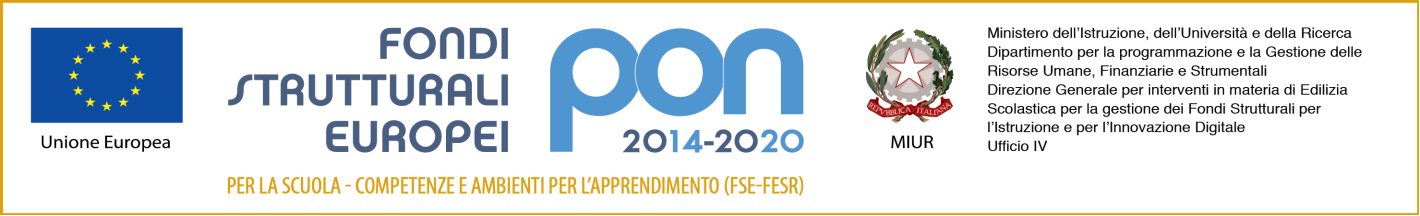 MINISTERO DELL’ISTRUZIONE DELL’UNIVERSITÀ E DELLA RICERCAISTITUTO COMPRENSIVO N. 4Via Divisione Acqui, 160 - 41122  MODENA  ☏ 059/373339  -  🖷 059/373374e-Mail: moic85100d@istruzione.it       PEC  moic85100d@pec.istruzione.it Sito WEB  www.ic4modena.edu.itCodice Fiscale  94185970368RICHIESTA CONVOCAZIONE CONSIGLIO DI CLASSE STRAORDINARIO​              ​                                                                               AL DIRIGENTE SCOLASTICO                                                                          dell’IC4 Plesso “G.FerrarisIl/La sottoscritt_ ____________________ in qualità di ____________________________ della classe _______________ chiede la convocazione di  un Consiglio  di Classe straordinario il giorno ____________________ alle ore __________________________ per il seguente motivo______________________________________________________________________ Modena______________________​ Firma​________________________IL DIRIGENTE SCOLASTICOProf. Pasquale Negro“firma autografa sostituita a mezzo stampa,ai sensi dell’art. 3, comma 2 del d.lgs. n. 39/1993 “